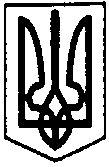 ПЕРВОЗВАНІВСЬКА СІЛЬСЬКА РАДАКІРОВОГРАДСЬКОГО РАЙОНУ КІРОВОГРАДСЬКОЇ ОБЛАСТІ _____________________ СЕСІЯ ВОСЬМОГО СКЛИКАННЯРІШЕННЯвід «___» _________ 2019 року								№с. ПервозванівкаПро відмову у наданні дозволу на виготовленняпроекту землеустрою щодо відведення земельної ділянки для ведення особистого селянського господарства ___________________Розглянувши заяву гр. Клімовцової Наталії-Валерії Володимирівни про надання дозволу на виготовлення проекту землеустрою щодо відведення земельної ділянки для ведення особистого селянського господарства ( код КВЦПЗ – 01.03) за межами населеного пункту на території Первозванівської сільської ради, враховуючи висновок постійної комісії сільської ради з питань земельних відносин, екології, містобудування та використання природніх ресурсів, відповідно до статей 12, 118, 122 Земельного кодексу України, пункту 34 частини першої статті 26 Закону України «Про місцеве самоврядування в Україні», ст. 8, 17 Закону України «Про регулювання містобудівної діяльності», сільська радаВИРІШИЛА:1. Відмовити гр. Клімовцовій Наталії-Валерії Володимирівні у наданні дозволу на виготовлення проекту землеустрою щодо відведення земельної ділянки площею 1,1726 га для ведення особистого селянського господарства ( код КВЦПЗ – 01.03) за межами населеного пункту на території Первозванівської сільської ради.2. Контроль за виконанням рішення покласти на постійної комісії сільської ради з питань земельних відносин, екології, містобудування та використання природніх ресурсів.Сільський голова						Прасковія МУДРАКПЕРВОЗВАНІВСЬКА СІЛЬСЬКА РАДАКІРОВОГРАДСЬКОГО РАЙОНУ КІРОВОГРАДСЬКОЇ ОБЛАСТІ _____________________ СЕСІЯ ВОСЬМОГО СКЛИКАННЯРІШЕННЯвід «___» _________ 2019 року								№с. ПервозванівкаПро відмову у наданні дозволу на виготовленняпроекту землеустрою щодо відведення земельної ділянки для ведення особистого селянського господарства ___________________Розглянувши заяву гр. Вайпан Миколи Павловича від 22.11.2019 року № 2788 про надання дозволу на виготовлення проекту землеустрою щодо відведення земельної ділянки для ведення особистого селянського господарства ( код КВЦПЗ – 01.03) за межами населеного пункту на території Первозванівської сільської ради, враховуючи висновок постійної комісії сільської ради з питань земельних відносин, екології, містобудування та використання природніх ресурсів, відповідно до статей 12, 118, 122 Земельного кодексу України, пункту 34 частини першої статті 26 Закону України «Про місцеве самоврядування в Україні», ст. 8, 17 Закону України «Про регулювання містобудівної діяльності», сільська радаВИРІШИЛА:1. Відмовити гр. Вайпан Миколі Павловича у наданні дозволу на виготовлення проекту землеустрою щодо відведення земельної ділянки площею 1,5000 га для ведення особистого селянського господарства ( код КВЦПЗ – 01.03) кадастровий номер 3522586600:02:000:6020 за межами населеного пункту на території Первозванівської сільської ради.2. Контроль за виконанням рішення покласти на постійної комісії сільської ради з питань земельних відносин, екології, містобудування та використання природніх ресурсів.Сільський голова						Прасковія МУДРАК